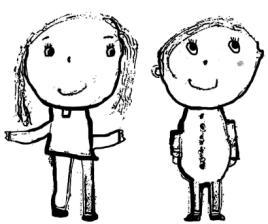 Образац ППУ2У складу са одредбама Одлуке о праву на накнаду дела трошкова боравка деце у предшколској установи чији је оснивач друго правно или физичко лице на територији града Београда („Сл. лист града Београда“, број 50/18) подносим:Подаци о детету (деци) која бораве у приватној предшколској установи:Подаци о приватној предшколској установи:Сагласан/сагласна сам да се нарочито осетљиви подаци, у складу са Законом о заштити података о личности, даље обрађују искључиво у сврху. обрачуна дела трошкова боравка деце у приватној предшколској установи.Под потпуном одговорношћу изјављујем да су наведени подаци тачни. Обавезујем се да ћу сваку промену која је од утицаја на коришћење права пријавити најкасније у року од 5 дана од дана настале промене. Сагласан/сагласна сам да уколико остварим право на основу неистинитих или нетачних података, или непријављивањем промена које утичу на губитак права, дужан сам да накнадим штету, у складу са законом и губим право на накнаду дела трошкова боравка деце у предшколским установама чији је оснивач друго правно или физичко лице на територији града Београда. Подносилац захтева прилаже:Захтев за  накнаду дела трошкова боравка деце у предшколској установи чији је оснивач друго правно или физичко лице (приватна предшколска установа), Образац ППУ2, (само при првом подношењу захтева) у два примерка;Фотокопију уговора са приватном предшколском установом (само при првом подношењу захтева), у два примерка;Фотокопија личне карте или очитана електронска лична карта (само при првом подношењу захтева), у два примерка;Фотокопија картице текућег рачуна за електронско плаћање или фотокопија уговора са банком (само при првом подношењу захтева, на име подносиоца решења), у два примерка.ИЗЈАВАСагласан сам да за потребе обрачуна накнаде дела трошкова боравка деце у приватној предшколској установи, приватна предшколска установа  доставља доказ о извршеној уплати као потврду да су измирени трошкови боравка деце -(доказ: потврда о извршеној уплати-уплатница или извод из банке).__________________________________________________________________________________________________НАПОМЕНАПриватне предшколске установе за које се утврди да су у месечним извештајима о присутности детета из члана 6 став 9. Одлуке о праву на накнаду дела трошкова боравка деце у предшколској установи чији је оснивач друго правно или физичко лице на територији града Београда за радну 2018/2019. годину („Сл. лист града Београда“, број 20/18)  приказивали неистините или нетачне податке, губе право да се нађу на списку верификованих приватних предшколских установа у којима родитељи могу да остваре право на накнаду дела трошкова боравка деце.Овај захтев важи до 31.08.2019. годинеКонтакт телефони и е-mаil за сва питања:011/715-7016jovan.kontic@beograd.gov.rsИМЕ И ПРЕЗИМЕ РОДИТЕЉА, СТАРАТЕЉА, УСВОЈИТЕЉА ИЛИ ХРАНИТЕЉАИМЕ И ПРЕЗИМЕ РОДИТЕЉА, СТАРАТЕЉА, УСВОЈИТЕЉА ИЛИ ХРАНИТЕЉАИМЕ И ПРЕЗИМЕ РОДИТЕЉА, СТАРАТЕЉА, УСВОЈИТЕЉА ИЛИ ХРАНИТЕЉАИМЕ И ПРЕЗИМЕ РОДИТЕЉА, СТАРАТЕЉА, УСВОЈИТЕЉА ИЛИ ХРАНИТЕЉАИМЕ И ПРЕЗИМЕ РОДИТЕЉА, СТАРАТЕЉА, УСВОЈИТЕЉА ИЛИ ХРАНИТЕЉАИМЕ И ПРЕЗИМЕ РОДИТЕЉА, СТАРАТЕЉА, УСВОЈИТЕЉА ИЛИ ХРАНИТЕЉАИМЕ И ПРЕЗИМЕ РОДИТЕЉА, СТАРАТЕЉА, УСВОЈИТЕЉА ИЛИ ХРАНИТЕЉАИМЕ И ПРЕЗИМЕ РОДИТЕЉА, СТАРАТЕЉА, УСВОЈИТЕЉА ИЛИ ХРАНИТЕЉАИМЕ И ПРЕЗИМЕ РОДИТЕЉА, СТАРАТЕЉА, УСВОЈИТЕЉА ИЛИ ХРАНИТЕЉАИМЕ И ПРЕЗИМЕ РОДИТЕЉА, СТАРАТЕЉА, УСВОЈИТЕЉА ИЛИ ХРАНИТЕЉА(подносилац захтева)(подносилац захтева)(подносилац захтева)(подносилац захтева)(подносилац захтева)(подносилац захтева)(подносилац захтева)(подносилац захтева)(подносилац захтева)(подносилац захтева)ЈМБГЈМБГБрој текућег рачуна:Број текућег рачуна:Број текућег рачуна:Број текућег рачуна:ОпштинаОпштинаОпштинаАдресаТел.Моб.Е-mailЗАХТЕВ ЗА  НАКНАДУДЕЛА ТРОШКОВА БОРАВКА ДЕЦЕ У ПРЕДШКОЛСКОЈ УСТАНОВИ ЧИЈИ ЈЕ ОСНИВАЧ ДРУГО ПРАВНО ИЛИ ФИЗИЧКО ЛИЦЕ (ПРИВАТНА ПРЕДШКОЛСКА УСТАНОВА) НА ТЕРИТОРИЈИ ГРАДА БЕОГРАДА ЗА РАДНУ 2018/2019 ГОДИНУНА ОСНОВУ РЕШЕЊА бр______________________________ЗАХТЕВ ЗА  НАКНАДУДЕЛА ТРОШКОВА БОРАВКА ДЕЦЕ У ПРЕДШКОЛСКОЈ УСТАНОВИ ЧИЈИ ЈЕ ОСНИВАЧ ДРУГО ПРАВНО ИЛИ ФИЗИЧКО ЛИЦЕ (ПРИВАТНА ПРЕДШКОЛСКА УСТАНОВА) НА ТЕРИТОРИЈИ ГРАДА БЕОГРАДА ЗА РАДНУ 2018/2019 ГОДИНУНА ОСНОВУ РЕШЕЊА бр______________________________ЈМБГ дететаИме и презиме дететаЈМБГ дететаИме и презиме дететаЈМБГ дететаИме и презиме дететаНазив предшколске установе:Назив предшколске установе:(улица)(број)(број)Датум:ПОДНОСИЛАЦ ЗАХТЕВА